  ?АРАР     	                                                            ПОСТАНОВЛЕНИЕ «28» сентябрь 2023 й.                     №  25                     «28» сентября 2023 г.Об утверждении регламента реализации 
администрацией сельского поселения Ишмухаметовский сельсовет муниципального района Баймакский  район Республики Башкортостан полномочий администратора доходов бюджета по взысканию дебиторской задолженности по платежам в бюджет пеням и штрафам по нимВ соответствии со статьей 160.1 Бюджетного кодекса Российской Федерации приказом Министерства финансов Российской Федерации от 18 ноября 2022 г. № 172н «Об утверждении общих требований к регламенту реализации полномочий администратора доходов бюджета по взысканию дебиторской задолженности по платежам в бюджет пеням и штрафам по ним» Администрация сельского поселения Ишмухаметовский сельсовет муниципального района Баймакский район Республики Башкортостанпостановляет:Утвердить регламент реализации администрацией сельского поселения Ишмухаметовский сельсовет муниципального района Баймакскийрайон Республики Башкортостан полномочий администратора доходов бюджета по взысканию дебиторской задолженности по платежам в бюджет пеням и штрафам по ним согласно приложению.Контроль за исполнением настоящего постановления оставляю за собой.Глава сельского поселения			И.М.ИшмухаметовПриложениек постановлению Администрации сельского поселения Ишмухаметовский сельсовет муниципального района Баймакский район Республики Башкортостанот «28» сентября 2023 г. № Регламент реализации администрацией сельского поселения Ишмухаметовский сельсовет муниципального района Баймакский район Республики Башкортостан полномочий администратора доходов бюджета по взысканию дебиторской задолженности по платежам в бюджет пеням и штрафам по нимОбщие положенияНастоящий Регламент разработан в целях реализации комплекса мер направленных на улучшение качества администрирования доходов бюджета сельского поселения Ишмухаметовский сельсовет муниципального района Баймакский район Республики Башкортостан (далее - бюджет) сокращение просроченной дебиторской задолженности и принятия своевременных мер по ее взысканию а также усиление контроля за поступлением неналоговых доходов администрируемых администрацией сельского поселения Ишмухаметовский сельсовет муниципального района Баймакский район Республики Башкортостан (далее – сельское поселение).Регламент устанавливает перечень мероприятий по реализации полномочий направленных на взыскание дебиторской задолженности по доходам по видам платежей.Мероприятия по недопущению образования просроченной дебиторской задолженности по доходам выявлению факторов влияющих на образование просроченной дебиторской задолженности по доходамАдминистрация сельского поселения Ишмухаметовский  сельсовет осуществляющая полномочия администратора доходов по платежам в бюджет пеням и штрафам по ним (далее - сельское поселение) осуществляет следующие мероприятия по недопущению образования просроченной дебиторской задолженности по доходам выявлению факторов влияющих на образование просроченной дебиторской задолженности по доходам:контролирует правильность исчисления полноту и своевременность осуществления платежей в бюджет пеней и штрафов по ним по закрепленным источникам доходов бюджета за сельским поселением как за администратором доходов бюджета в том числе:фактическое зачисление платежей в бюджет в размерах и сроки установленные законодательством Российской Федерации договором (муниципальным контрактом соглашением);погашение (квитирование) начислений соответствующими платежами являющимися источниками формирования доходов бюджета в Государственной информационной системе о государственных и муниципальных платежах предусмотренной статьей 21.3 Федерального закона от 27 июля 2010 г. № 210-ФЗ «Об организации предоставления государственных и муниципальных услуг» (далее - ГИС ГМП);исполнение графика платежей в связи с предоставлением отсрочки или рассрочки уплаты платежей и погашение дебиторской задолженности по доходам образовавшейся в связи с неисполнением графика уплаты платежей в бюджет а также за начисление процентов за предоставленную отсрочку или рассрочку и пени (штрафы) за просрочку уплаты платежей в порядке и случаях предусмотренных законодательством Российской Федерации;своевременное начисление неустойки (штрафов пени);своевременное составление первичных учетных документов обосновывающих возникновение дебиторской задолженности или оформляющих операции по ее увеличению (уменьшению) а также своевременное их отражение в бюджетном учете;ежеквартально обеспечивают проведение анализа расчётов с должниками включая сверку данных по доходам в бюджет на основании информации о непогашенных начислениях содержащейся в ГИС ГМП в том числе в целях оценки ожидаемых результатов работы по взысканию дебиторской задолженности по доходам признания дебиторской задолженности сомнительной;проводят мониторинг финансового (платежного) состояния должников в том числе при проведении мероприятий по инвентаризации дебиторской задолженности по доходам на предмет:наличия сведений о взыскании с должника денежных средств в рамках исполнительного производства;наличия сведений о возбуждении в отношении должника дела о банкротстве;своевременно направляют предложения в комиссию по поступлению и выбытию активов для принятия решения о признании безнадежной к взысканию задолженности по платежам в бюджет и о ее списании.          5)проводит иные мероприятия в целях недопущения образования просроченной дебиторской задолженности по доходам, выявления факторов, влияющих на образование просроченной дебиторской задолженности по доходам.    Мероприятия по урегулированию дебиторской задолженности по
доходам в досудебном порядкеМероприятия по урегулированию дебиторской задолженности по доходам в досудебном порядке (со дня истечения срока уплаты соответствующего платежа в бюджет (пеней штрафов) до начала работы по их принудительному взысканию) включают в себя:направление требование должнику о погашении образовавшейся задолженности;направление претензии должнику о погашении образовавшейся задолженности в досудебном порядке в установленный законом или договором (муниципальным контрактом, соглашением) срок досудебного урегулирования в случае когда претензионный порядок урегулирования спора предусмотрен процессуальным законодательством Российской Федерации договором (муниципальным контрактом, соглашением);рассмотрение вопроса о возможности расторжения договора (муниципального контракта, соглашения) предоставления отсрочки (рассрочки) платежа реструктуризации дебиторской задолженности по доходам в порядке и случаях предусмотренных законодательством Российской Федерации;направление в уполномоченный орган по представлению в деле о банкротстве и в процедурах применяемых в деле о банкротстве требований об уплате обязательных платежей и требований по денежным обязательствам с учетом требований Положения о порядке предъявления требований по обязательствам перед Российской Федерацией в деле о банкротстве и в процедурах применяемых в деле о банкротстве утвержденного постановлением Правительства Российской Федерации от 29 мая 2004 г. № 257 «Об обеспечении интересов Российской Федерации как кредитора в деле о банкротстве и в процедурах применяемых в деле о банкротстве» уведомлений о наличии задолженности по обязательным платежам или о задолженности по денежным обязательствам при предъявлении (объединении) требований в деле о банкротстве и в процедурах применяемых в деле о банкротстве.Сельское поселение при выявлении в ходе контроля за поступлением доходов в бюджет нарушений контрагентом условий договора (муниципального контракта, соглашения) в части касающейся уплаты денежных средств в срок не позднее 30 календарных дней с момента образования просроченной дебиторской задолженности:производят расчет задолженности по пеням и штрафам;направляют должнику требование (претензию) с приложением расчета о погашении задолженности в пятнадцатидневный срок со дня получения.Требование (претензия) об имеющейся просроченной дебиторской задолженности и пени направляется в адрес должника по почте заказным письмом или в ином порядке установленном законодательством Российской Федерации или договором (муниципальным контрактом, соглашением).В требовании (претензии) указываются:наименование должника;наименование и реквизиты документа являющегося основанием для начисления суммы подлежащей уплате должником;период образования просрочки внесения платы;сумма просроченной дебиторской задолженности по платежам пени;сумма штрафных санкций (при их наличии);предложение оплатить просроченную дебиторскую задолженность в добровольном порядке в срок установленный требованием (претензией);реквизиты для перечисления просроченной дебиторской задолженности;информация об ответственном исполнителе подготовившем требование (претензию) об уплате просроченной дебиторской задолженности и расчет платы по ней (фамилия имя отчество должность контактный номер телефона для связи).При добровольном исполнении обязательств в срок указанный в требовании (претензии) претензионная работа в отношении должника прекращается.Мероприятия по принудительному взысканию дебиторской
задолженности по доходамПри отсутствии добровольного исполнения требования (претензии) должником в установленный для погашения задолженности срок взыскание задолженности производится в судебном порядке.Взыскание просроченной дебиторской задолженности в судебном порядке осуществляется в сроки и в порядке установленными Арбитражным процессуальным кодексом Российской Федерации Гражданским процессуальным кодексом Российской Федерации иным законодательством Российской Федерации.В случае непогашения должником в полном объеме просроченной дебиторской задолженности по истечении установленного в требовании (претензии) срока сельским поселением в течение 10 рабочих дней подготавливаются следующие документы для подачи искового заявления в суд:копии документов являющиеся основанием для начисления сумм подлежащих уплате должником со всеми приложениями к ним;копии учредительных документов (для юридических лиц);копии документов удостоверяющих личность должника в том числе содержащих информацию о месте его нахождения (проживания регистрации) (для физических лиц);расчет платы с указанием сумм основного долга пени штрафных санкций;копии требования (претензии) о необходимости исполнения обязательства по уплате с доказательствами его отправки: почтовое уведомление либо иной документ подтверждающий отправку корреспонденции.Сельское поселение в течение 20 рабочих дней подготавливает и направляет исковое заявление о взыскании просроченной дебиторской задолженности в суд с соблюдением требований о подсудности и подведомственности установленных законодательством Российской Федерации.При принятии судом решения о полном (частичном) отказе в удовлетворении заявленных требований обеспечивается принятие исчерпывающих мер по обжалованию судебных актов.Документы о ходе претензионно-исковой работы по взысканию задолженности в том числе судебные акты на бумажном носителе хранятся в сельском поселении.При принятии судом решения о полном (частичном) отказе в удовлетворении заявленных требований обеспечивается принятие исчерпывающих мер по обжалованию судебных актов при наличии к тому оснований.В течение 10 рабочих дней со дня поступления в сельское поселение исполнительный документ направляется для исполнения в соответствующее подразделение Федеральной службы судебных приставов Российской Федерации (далее - служба судебных приставов), а при наличии актуальных сведений о счетах должника в кредитной организации исполнительный документ направляется в соответствующую кредитную организацию.Мероприятия по наблюдению (в том числе за возможностью взыскания  просроченной дебиторской задолженности по доходам в случае изменения   имущественного положения должника) за платежеспособностью должника в целях обеспечения исполнения дебиторской задолженности по доходамНа стадии принудительного исполнения службой судебных приставов судебных актов о взыскании просроченной дебиторской задолженности с должника осуществляется при необходимости информационное взаимодействие со службой судебных приставов включающее в себя:запрос информации о мероприятиях проводимых приставом- исполнителем о сумме непогашенной задолженности о наличии данных об объявлении розыска должника его имущества об изменении состояния счета (счетов) должника его имущества и т.д.;проводится мониторинг эффективности взыскания просроченной дебиторской задолженности в рамках исполнительного производства.При установлении фактов бездействия должностных лиц обеспечивается принятие исчерпывающих мер по обжалованию актов государственных органов и должностных лиц при наличии к тому оснований.БАШ?ОРТОСТАНРЕСПУБЛИКА№Ы БАЙМА? РАЙОНЫ 
МУНИЦИПАЛЬ РАЙОНЫНЫ*
ИШМ)Х»М»Т АУЫЛ СОВЕТЫ
АУЫЛ БИЛ»М»№Е
ХАКИМИ»ТЕ453652, Байма7 районы, Ишм0х2м2т ауылы, Дауыт урамы,1Тел: (34751) 4-55-96  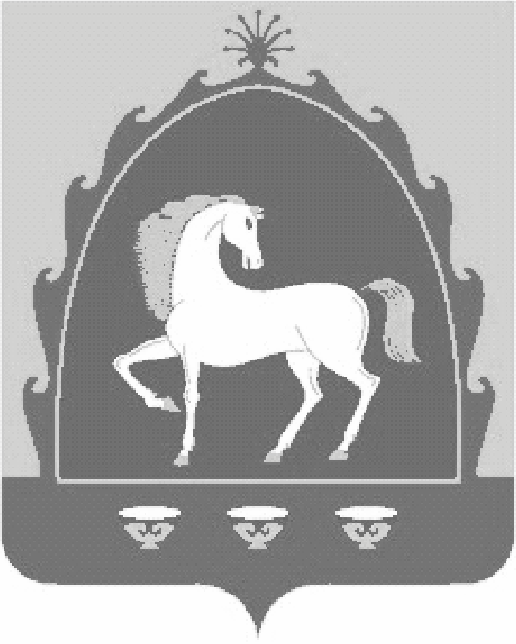 РЕСПУБЛИКА БАШКОРТОСТАНАДМИНИСТРАЦИЯ 
СЕЛЬСКОГО ПОСЕЛЕНИЯ
ИШМУХАМЕТОВСКИЙ СЕЛЬСОВЕТ
МУНИЦИПАЛЬНОГО РАЙОНА
БАЙМАКСКИЙ РАЙОН453652, Баймакский район, с. Ишмухаметово, ул. Даутова ,1Тел: (34751) 4-55-96